Пленум Межправительственной научно-политической
платформы по биоразнообразию и экосистемным услугамВторая сессияАнталья, Турция, 9–14 декабря 2013 годаПункт 5 b) предварительной повестки дня*Финансовая и бюджетная основа Платформы: варианты для Целевого фондаВарианты для целевого фондаЗаписка секретариата 1.	Межправительственная научно-политическая платформа по биоразнообразию и экосистемным услугам на своей первой сессии просила предоставить ей дополнительную информацию по представленным ей вариантам размещения целевого фонда Платформы. По результатам обсуждений, состоявшихся на его первой сессии, в решении МПБЭУ/1/4 Пленум предложил членам Платформы к концу июня 2013 года представить секретариату вопросы, касающиеся отнесения целевого фонда к ведению либо Управления многосторонних партнерских целевых фондов, либо Программы Организации Объединенных Наций по окружающей среде (ЮНЕП), и просил секретариат скомпоновать и представить членам и Бюро отвечающую на эти вопросы информацию в срок, позволяющий рассмотреть такую информацию и принять соответствующее решение на второй сессии Пленума. Правительства Южной Африки, Канады и Японии направили просьбы о получении дополнительной информации о двух вариантах, включая сведения об их соответствующих преимуществах и недостатках с точки зрения управления фондом. В настоящей записке содержится более подробная информация об этих двух вариантах, включая соображения, касающиеся отнесения фонда к ведению как Управления многосторонних партнерских целевых фондов, так и ЮНЕП, которые могут быть использованы для оценки преимуществ и недостатков обоих вариантов. В таблице 1 приводится контрольный перечень сравнения вариантов.2.	Решение, которое будет приниматься касательно механизма размещения целевого фонда, отличается от уже принятого решения в отношении административных функций секретариата, которые будут осуществляться ЮНЕП в соответствии с правилами Программы, несмотря на то, что решение относительно размещения целевого фонда может повлиять на то, потребуются или нет от секретариата Платформы определенные финансовые и административные услуги. Также с учетом решения относительно механизма целевого фонда потребуется обновить проект финансовых процедур Платформы (см. IPBES/2/7).Вариант 1Многосторонний целевой фонд3.	Многосторонний целевой фонд Организации Объединенных Наций представляет собой межведомственный и многосторонний/донорский механизм финансирования, позволяющий партнерам добиться большей согласованности, координации и эффективности в деле достижения общих целей на страновом и/или глобальном уровнях, а также повысить координированное осуществление мер. В рамках этого механизма взносы, полученные от одного или нескольких доноров, поступают в ведение подразделения Организации Объединенных Наций, назначенного административным агентом фонда, и в соответствии с решением руководящего органа фонда полученные средства направляются участвующим органам Организации Объединенных Наций. Одна из ключевых задач при создании фонда заключается в обеспечении полной транспарентности и подотчетности механизмов финансирования, функционирования и осуществления.4.	В настоящее время более 60 различных целевых фондов Организации Объединенных Наций находятся в ведении Управления многосторонних партнерских целевых фондов Программы развития Организации Объединенных Наций (ПРООН) (http://mptf.undp.org/), которое выступает административным агентом этих фондов. Работа Управления, учрежденного в 2006 году, основывается на успешном опыте Целевого фонда для Ирака Группы Организации Объединенных Наций по вопросам развития, полученном после 2004 года, а также на опыте других многосторонних целевых фондов Организации Объединенных Наций, таких как Фонд миростроительства. Управление многосторонних партнерских целевых фондов представляет собой единый центр предоставления поддержки и услуг правительствам, подразделениям Организации Объединенных Наций, страновым группам Организации Объединенных Наций и донорам, заинтересованным в создании многосторонних целевых фондов. В настоящее время в ведении Управления многосторонних партнерских целевых фондов находится ряд многосторонних целевых фондов, созданных для решения вопросов, связанных с развитием, обеспечением перехода, оказанием гуманитарной помощи, охраной окружающей среды и изменением климата, на общую сумму свыше 7 млрд. долл. США, которые функционируют в 94 странах (текущий перечень подконтрольных многосторонних целевых фондов см. на веб-сайте http://mptf.undp.org/portfolio/fund). В Управление поступили взносы от более чем 90 вкладчиков и партнеров (http://mptf.undp.org/portfolio/donor), а в многосторонних целевых фондах участвует 47 органов (http://mptf.undp.org/portfolio/agency).5.	Многосторонние целевые фонды используются все более широко в ответ на необходимость обеспечить гибкое, координированное и предсказуемое финансирование для содействия достижению национальных и глобальных приоритетов, что отражает применение повестки дня в сфере повышения эффективности помощи и инициативы "Единая ООН". Способствуя координации между всеми заинтересованными субъектами, многосторонние целевые фонды также играют роль площадки для ведения диалога по вопросам политики, а также координации и гармонизации программ. В целом, они стали важным инструментом финансирования, которым пользуется Организация Объединенных Наций для направления средств на реализацию стратегических установок, определенных на основе анализа реального положения дел с программами в консультации с заинтересованными субъектами. 6.	ЮНЕП, Организация Объединенных Наций по вопросам образования, науки и культуры (ЮНЕСКО), Продовольственная и сельскохозяйственная организация Объединенных Наций (ФАО) и ПРООН уже принимают активное участие во многих многосторонних целевых фондах, и из 114 государств - членов Платформы по крайней мере 40 уже являются вкладчиками или партнерами многосторонних целевых фондов Организации Объединенных Наций, находящихся в ведении Управления многосторонних партнерских целевых фондов. Ключевые заинтересованные субъекты7.	Ключевыми заинтересованными субъектами многостороннего целевого фонда выступят:a)	руководящий комитет фонда, например, орган, в состав которого войдут представители Бюро Платформы и четырех подразделений Организации Объединенных Наций, а также Управление многосторонних партнерских целевых фондов в качестве члена по должности; b)	партнеры-исполнители от правительств и неправительственных организаций, если это будет необходимо; c)	секретариат Платформы в качестве секретариата фонда; d)	участвующие органы Организации Объединенных Наций;e)	Управление многосторонних партнерских целевых фондов в качестве административного агента. Структура расходов8.	В структуру расходов всех многосторонних целевых фондов Организации Объединенных Наций входят три основных вида расходов: расходы на развитие и управление фондом, операционные расходы фонда и расходы на осуществление фонда, которые представлены ниже:a)	развитие и управление фондом: административный агент взимает сбор в размере 1 процента от суммы взноса доноров;b)	осуществление фонда: участвующие органы Организации Объединенных Наций взимают сбор в размере 7 процентов от осуществляемых ими мероприятий, обеспечивают полную финансовую и программную подотчетность в отношении средств, выплаченных административным агентом, и осуществляют надзор/содействие в связи с распределением средств на проекты/программы;c)	функционирование фонда: роль секретариата фонда может принять на себя секретариат Платформы, который будет начислять расходы, связанные с его работой в качестве секретариата фонда, в качестве прямых расходов фонда, соответственно увеличивая расходы на финансовое управление в рамках секретариата Платформы. Расходы многосторонних целевых фондов в среднем составляют около 3 процентов от общего размера фонда. Основные задачи секретариата фонда заключаются в оказании административной поддержки руководящему комитету по вопросам функционирования фонда. К основным функциям секретариата относятся: подготовка руководств по ведению операций и правил процедуры; содействие проведению совещаний руководящего комитета; управление процессом представления предложений и рассмотрение предложений по проектам; мониторинг проектов и координация оценок фонда; и осуществление контроля и управление связями с общественностью по вопросам, касающимся фонда. Он также связывается с административным агентом по вопросам подготовки и распространения описательных докладов и финансовых отчетов для руководящего комитета. В случае необходимости он может непосредственно проводить оценку проектов и прибегать при выполнении этой задачи к помощи технической рабочей группы. Функции Управления многосторонних партнерских целевых фондов в качестве административного агента9.	Управление многосторонних партнерских целевых фондов выполняет полный спектр функций административного агента, в том числе принимая на себя ответственность за следующие функции:a)	содействие процессу создания фонда, среди прочего в том, что касается правовых соглашений, круга ведения, политик и процедур фонда;b)	разработку комплексного механизма обеспечения качества и достижения результатов;  c)	получение донорских взносов и управление ими (денежные средства и инвестиции, гарантии качества, выплаты и отчетность); d)	ассигнования каждому из участвующих органов Организации Объединенных Наций в соответствии с решениями руководящего органа;e)	обеспечение работы общедоступной интернет-платформы "Гейтуэй" для контроля и представления отчетности по программным и финансовым показателям деятельности фонда;f)	консолидацию годовых отчетов и обзоров на основе документов, представленных административному агенту каждой из участвующих организаций и секретариатом, и их представление руководящему органу;g)	предоставление окончательной отчетности, включая уведомление об завершении функционирования многостороннего целевого фонда;h)	ассигнования участвующим органам Организации Объединенных Наций на любые дополнительные расходы, которые может утвердить руководящий орган в соответствии с кругом ведения, например, расходы секретариата.10.	Помимо выполнения вышеописанных стандартных функций Управление многосторонних партнерских целевых фондов может оказывать фонду дополнительные услуги по его просьбе, включая поддержку инициатив в области развития потенциала, подготовку стратегий мобилизации ресурсов и консультирование по вопросам операций по созданию фонда (например, руководство по ведению оперативной деятельности).11.	В то время как механизм многостороннего целевого фонда обеспечивает общее управление фондом и выделение средств органам Организации Объединенных Наций, секретариат Платформы должен будет оказывать все остальные услуги, такие как закупки, управление, людские ресурсы, управление средствами и правовая поддержка, что потребует наличия достаточного потенциала для обеспечения эффективности и действенности при оказании подобных услуг.Преимущества многосторонних целевых фондов12.	Многосторонние целевые фонды обеспечивают ряд преимуществ:a)	включение/привлечение к участию четырех органов Организации Объединенных Наций. Многосторонний целевой фонд позволит всем четырем органам Организации Объединенных Наций, оказывающим поддержку Платформе (ЮНЕП, ЮНЕСКО, ФАО и ПРООН), принять участие в осуществлении Платформы на равных условиях на основе их сравнительных преимуществ и без увеличения накладных расходов;b)	трансакционные издержки. В рамках многостороннего целевого фонда доноры должны будут подписать одно соглашение о взносах в фонд. На основе одного соглашения фонд может осуществлять свою деятельность с помощью многих участвующих органов Организации Объединенных Наций и партнеров-исполнителей на национальном уровне во многих странах, что позволяет устранить необходимость в повторной или специальной организационной работе в целях осуществления. Как упоминалось выше, Управление многосторонних партнерских целевых фондов (в качестве административного агента) взимает административный сбор в размере 1 процента, в то время как сбор с участвующих органов Организации Объединенных Наций, взимаемый в виде расходов на программную поддержку, составляет 7 процентов, а расходы секретариата фонда покрываются в виде прямых расходов фонда. Общий сбор (8 процентов) и прямые расходы секретариата фонда гарантируют использование всех средств по их назначению посредством обеспечения полной финансовой подотчетности, контроля и отчетности;c)	транспарентность и подотчетность. Управление многосторонних партнерских целевых фондов непрерывно информирует своих партнеров о положении дел в многостороннем целевом фонде и обеспечивает полную транспарентность и подотчетность в отношении вверенных ему средств. Для будущего фонда Управление создаст веб-сайт (например, см. веб-сайт для Фонда миростроительства (http://mptf.undp.org/factsheet/fund/PB000), через который заинтересованным субъектам предоставляется информация непосредственно из его финансовой системы в режиме реального времени (с максимальной двухчасовой задержкой). Предоставляемая информация может включать в себя сведения о взносах доноров, решениях руководящего комитета, передаче утвержденного финансирования конкретным программам/странам и ежегодных расходах для каждого финансируемого мероприятия. Возможна разработка комплексного механизма обеспечения качества и достижения результатов с общим доступом в режиме «онлайн». Информация о появлении результатов финансируемой деятельности фонда будет доступна заинтересованным субъектам и широкой общественности по всему миру. Кроме того, веб-сайт может содержать всю необходимую информацию о фонде, включая круг ведения, меморандумы о взаимопонимании, стандартное административное устройство, протоколы совещаний руководящего комитета, ежегодные доклады об осуществлении финансируемой деятельности, периодические квартальные отчеты о финансируемой деятельности и т.д.Создание многостороннего целевого фонда 13.	Для создания многостороннего целевого фонда потребуются следующие шаги: a)	решение Пленума и участвующих органов Организации Объединенных Наций о создании многостороннего целевого фонда;b)	разработка круга ведения целевого фонда с указанием программных приоритетов, структуры управления, критериев выделения средств, даты начала и окончания работы фонда и т.д.;c)	подготовка меморандума о взаимопонимании для его подписания Бюро Платформы, органами Организации Объединенных Наций и Управлением многосторонних партнерских целевых фондов в качестве административного агента;d)	подготовка стандартного административного договора для его подписания донорами и административным агентом.14.	Фонд может быть создан в течение одной недели при условии определения его целей и наличия в его основе круга ведения, проект которого был разработан и согласован руководящим комитетом. Бюро Платформы, участвующие органы Организации Объединенных Наций и Управление многосторонних партнерских целевых фондов могут подписать стандартный меморандум о взаимопонимании после согласования круга ведения. Это знаменует собой создание фонда. Фонд начинает работу после заключения первого стандартного административного соглашения с донором.Вариант 2Целевой фонд ЮНЕП15.	В то время как Фонд окружающей среды является главным источником финансирования для большинства основных функций ЮНЕП, Программа также осуществляет управление добровольными взносами в форме целевых фондов и параллельными взносами в поддержку конкретных мероприятий, соответствующих ее целям и программе работы.  За многие годы доля целевых фондов и целевых взносов стала самой высокой в общих расходах Программы, и за двухгодичный период 2010-2011 годов эти взносы составили 665 млн. долл. США. Сорок шесть процентов расходов целевого фонда за период 2010-2011 годов (за исключением расходов, связанных с Глобальным экологическим фондом) относятся к многосторонним соглашениям по окружающей среде. В соответствии с финансовыми положениями и правилами Организации Объединенных Наций по каждому соглашению (за исключением Многостороннего фонда для Монреальского протокола по веществам, разрушающим озоновый слой) ЮНЕП использует основной целевой фонд в целях обеспечения финансирования и управления работой соответствующего секретариата и Конференции Сторон. В отношении ряда многосторонних соглашений по окружающей среде ЮНЕП также использует целевые фонды технического сотрудничества для оказания содействия развивающимся странам и другим странам, нуждающимся в технической помощи. 16.	Отделение Организации Объединенных Наций в Найроби было учреждено 1 января 1996 года в качестве преемника Группы общего обслуживания Организации Объединенных Наций в Найроби и двух отдельных подразделений по администрированию: ЮНЕП и Программы Организации Объединенных Наций по населенным пунктам (ООН-Хабитат). Цель учреждения Отделения заключалась в укреплении присутствия Организации Объединенных Наций в Найроби и достижении экономии средств за счет эффекта масштаба. В соответствии с меморандумом о взаимопонимании и конкретными соглашениями об обслуживании с ЮНЕП и ООН-Хабитат Отделение предоставляет ЮНЕП широкий комплекс административных и других вспомогательных услуг, включая различные финансовые услуги, такие как управление целевыми фондами. В рамках различных соглашений с отделениями других органов системы Организации Объединенных Наций, находящимися в Найроби, данное Отделение также осуществляет их общее вспомогательное обслуживание, например, в отношении финансов, кадровых ресурсов и закупок. Расходы ЮНЕП на программную поддержку и их последствия для работы Платформы и ее секретариата17.	В соответствии с резолюцией 35/217 Генеральной Ассамблеи расходы на программную поддержку в размере 13 процентов от прямых расходов покрываются за счет расходов из целевых фондов в ведении ЮНЕП. Пополнение и использование таких источников расходов на программную поддержку способствует финансированию и организации действенных и эффективных услуг в области программной поддержки. Эти ресурсы покрывают приростные расходы, связанные с поддержкой мероприятий, финансируемых за счет внебюджетных взносов, и направлены на то, чтобы гарантировать, что затраты на поддержку таких мероприятий не покрываются за счет регулярного бюджета и/или других основных ресурсов, имеющих ключевое значение при рассмотрении и утверждении бюджетов органами системы Организации Объединенных Наций. Целевые фонды ЮНЕП относит к внебюджетным средствам в отличие от бюджетных ресурсов, таких как бюджет Фонда окружающей среды, принимаемый Ассамблеей Организации Объединенных Наций по окружающей среде, и программный бюджет, принимаемый Генеральной Ассамблеей.18.	Приростные расходы включают как прямые, так и косвенные расходы. Прямые расходы включают те затраты, которые можно полностью или частично непосредственно отнести к какой-либо операции, программе или проекту, финансируемым за счет внебюджетных взносов. При возможности установить прямую связь между затратами и проектом к ним относятся расходы, связанные с обеспечением функций непосредственного управления и других вспомогательных функций. Все прямые расходы должны финансироваться как определяемые компоненты программы или проекта, а не за счет расходов на программную поддержку.  Косвенные расходы включают те затраты, которые не могут однозначно быть отнесены к конкретным видам деятельности, проектам и программам, и охватывают расходы, понесенные службами в связи с выполнением административных и других вспомогательных функций для ряда операций, программ и проектов, финансируемых за счет внебюджетных взносов. Косвенные расходы могут возникать при выполнении следующих функций: оценка и разработка проекта, подготовка, контроль и управление планами работы и бюджетами, наем и обслуживание персонала, консультантов и стипендиатов, закупки и заключение контрактов, финансовые операции, расчет заработной платы, выплаты, ведение счетов, сбор взносов, инвестирование средств, отчетность и аудит. Косвенные расходы являются единственным видом затрат, которые должны покрываться за счет расходов на программную поддержку.19.	В этом контексте и с учетом просьбы Пленума в адрес ЮНЕП выполнять с полной административной ответственностью функции секретариата Платформы, ЮНЕП могла бы предложить один из трех нижеописанных вариантов управления целевым фондом Платформы:a)	вариант 2.A. ЮНЕП взимает 13 процентов от всех расходов, понесенных из средств целевого фонда, в качестве расходов на программную поддержку. В соответствии с этим вариантом ЮНЕП принимает на себя все административные и финансовые функции, связанные с деятельностью секретариата.  Это включает полное финансирование расходов на две должности в секретариате Платформы, а именно сотрудника по административным и финансовым вопросам (С-3) и помощника по административным вопросам (КОО-5), за счет взимаемых ЮНЕП 13 процентов. Если для достижения конкретного результата средства секретариата используются совместно с другим органом Организации Объединенных Наций, расходы на программную поддержку будут разделены (7 процентов для получающего органа и 6 процентов для ЮНЕП);b)	вариант 2.В. ЮНЕП взимает 8 процентов от всех понесенных расходов в качестве расходов на программную поддержку. Как и в случае варианта 1, ввиду того, что расходы на две должности не будут покрываться за счет взимаемых ЮНЕП 8 процентов, штатное расписание секретариата Платформы будет включать должности сотрудника по административным и финансовым вопросам (С-3) и помощника по административным вопросам (КОО-5), расходы на которые будут относиться на целевой фонд Платформы в целях обслуживания финансовых и административных потребностей секретариата. В соответствии с этим вариантом ЮНЕП принимает на себя все административные и финансовые функции, связанные с деятельностью секретариата. Если для достижения конкретного результата средства секретариата используются совместно с другим органом Организации Объединенных Наций, расходы на программную поддержку будут разделены (7 процентов для получающего органа и 1 процент для ЮНЕП); c)	вариант 2.С. Директор-исполнитель ЮНЕП делегирует часть административных функций секретариату Платформы, который может удерживать часть образующихся расходов на программную поддержку. В связи с этим, 67 процентов от 13 процентов (всего 8,71 процента) могут возвращаться секретариату в форме прямых расходов на финансирование и управление, включая расходы на персонал, а 33 процента от 13 процентов (всего 4,29 процента) удерживаются совместно ЮНЕП и Отделением Организации Объединенных Наций в Найроби для покрытия корпоративного обслуживания целевого фонда, включая отчетность, аудит, исследование, оценку, управление финансами, вопросы людских ресурсов, информационные технологии и средства связи, закупки, правовые вопросы и т.д. Этот вариант используется для всех секретариатов глобальных и региональных конвенций (многосторонние соглашения по окружающей среде) под руководством ЮНЕП. В соответствии с этим вариантом на Директора-исполнителя возлагается ответственность за наличие достаточных административных ресурсов и систем, как в рамках ЮНЕП/Отделения Организации Объединенных Наций в Найроби, так и в рамках секретариата Платформы, для исполнения попечительских обязанностей ЮНЕП по отношению к рациональному управлению ресурсами секретариата Платформы, как описано ниже:i)	Директор-исполнитель будет выделять секретариату 67 процентов ежегодных поступлений от относимых на все фонды Платформы расходов на программную поддержку. Это включает полное финансирование расходов на две должности в секретариате Платформы, а именно сотрудника по административным и финансовым вопросам (С-3) и помощника по административным вопросам (КОО-5), из 67 процентов ежегодных поступлений от расходов на программную поддержку, взимаемых ЮНЕП. Директор-исполнитель будет выделять 33 процента поступлений от относимых на все целевые фонды Платформы расходов на программную поддержку для финансирования центральных административных функций, как описано в подпункте v) ниже, включая функции, выполняемые Отделением Организации Объединенных Наций в Найроби, Управлением служб внутреннего надзора Организации Объединенных Наций и Комиссией ревизоров;ii)	Директор-исполнитель будет обеспечивать полную транспарентность по отношению к распределению расходов на программную поддержку между секретариатом и центральными административными функциями;iii)	если для достижения конкретного результата средства секретариата используются совместно с другим органом Организации Объединенных Наций, расходы на программную поддержку будут разделены (7 процентов для получающего органа, 4,02 процента для секретариата Платформы и 1,98 процента для ЮНЕП);iv)	ЮНЕП будет осуществлять центральные административные функции, указанные в подпункте ii) выше, включая нижеследующие функции и ограничиваясь ими:a.	процесс найма, классификации и подбора персонала;b.	расчет заработной платы и выплата пособий персоналу, включая субсидии на образование, медицинскую страховку (в том числе дополнение D), отпуск на родину и репатриацию;c.	программа раскрытия финансовой информации Организации Объединенных Наций (счета выставляются Центральными учреждениями Организации Объединенных Наций);d.	бухгалтерские и финансовые функции, в том числе подготовка отчетности, выдача ассигнований и выплат, дебиторская и кредиторская задолженность, управление денежными потоками, казначейские операции и получение и регистрация взносов;e.	управление выплатами при прекращении службы и после выхода на пенсию, в том числе управление отчислениями в пенсионный фонд и медицинским страхованием после выхода на пенсию;f.	управление активами имущества длительного пользования;g.	внутренние ревизии, расследования, проверки и внешние ревизии;h.	участие в системе отправления правосудия Организации Объединенных Наций;i.	экспедиция, почтовые отправления, визы и пропуска Организации Объединенных Наций;j.	доступ к внутренней сети/сети Интернет и почтовым системам Организации Объединенных Наций/ЮНЕП;v)	расходы на обслуживание по контрактам, заключенным секретариатом Платформы на месте, будут покрываться секретариатом (обслуживание по контрактам вне Отделения Организации Объединенных Наций в Найроби). Таблица 1Сравнение вариантов создания целевого фонд ПлатформыТаблица 2Ориентировочное сравнение ежегодных расходов, связанных с вариантами создания целевого фонда (в долл. США)a 	Средние ориентировочные расходы фондов в ведении многостороннего целевого фонда, которые будут взиматься в качестве прямых расходов секретариатом Платформы, действующим в качестве секретариата фонда.b 	Дополнительные расходы целевого фонда для формирования оставшейся части расходов на две должности (по административным и финансовым вопросам).20.	В таблице 2 проводится сравнение расходов Платформы при различных изложенных вариантах. Представлены два варианта бюджета (5 млн. долл. США и 10 млн. долл. США), соответствующих предполагаемому объему ежегодных расходов Платформы. Расходы на программную поддержку (для вариантов 2.A, B и C) и расходы на административного агента (вариант 1) увязаны с долей затрат от общих расходов по каждому варианту. Прямые расходы Платформы образуются в рамках вариантов 1 и 2.В для покрытия расходов секретариата Платформы с тем, чтобы обеспечить больший объем финансовых и административных функций по сравнению с административным агентом или ЮНЕП в качестве секретариата.________________________ОРГАНИЗАЦИЯ
ОБЪЕДИНЕННЫХ 
НАЦИЙОРГАНИЗАЦИЯ
ОБЪЕДИНЕННЫХ 
НАЦИЙОРГАНИЗАЦИЯ
ОБЪЕДИНЕННЫХ 
НАЦИЙEPIPBES/2/6IPBES/2/6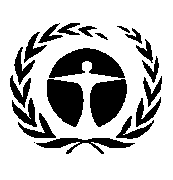 Программа Организации Объединенных Наций по окружающей средеDistr.: General14 October 2013RussianOriginal: EnglishDistr.: General14 October 2013RussianOriginal: EnglishМногосторонний целевой фондЦелевой фонд ЮНЕПОписание Многосторонний целевой фонд Организации Объединенных Наций представляет собой межведомственный и многосторонний/донорский механизм финансирования, позволяющий партнерам добиться большей согласованности, координации и эффективности в деле осуществления и достижения общих целей на страновом и/или глобальном уровнях.Целевые фонды ЮНЕП представляют собой счета, открытые с конкретной целью или в рамках конкретных соглашений для регистрации получения добровольных взносов и осуществления расходов для полного или частичного погашения расходов на проведение мероприятий, соответствующих задачам и политике органаУслуги, оплачиваемые за счет накладных расходовОсуществление проектов участвующими органами Организации Объединенных Наций; фидуциарная ответственность, включая финансовый менеджмент, бухгалтерский учет, аудит, оценку, корпоративное обслуживание, административные, кадровые и финансовые операции, правовые вопросы и т.д.Фидуциарная ответственность, включая бухгалтерский учет, финансовый менеджмент и аудит. Корпоративное обслуживание, такое как оформление административных, кадровых и финансовых операций, расследования, правовые вопросы и т.д. Прямые услуги, такие как управление кадровыми и финансовыми ресурсамиЭтапы введения в действие целевого фонда1. Решение Пленума и одобрение им круга ведения фонда 2. Меморандум о взаимопонимании с органами Организации Объединенных Наций3. Стандартное административное соглашение с первым донором1. Решение Пленума2. Круг ведения3. Одобрение Директора-исполнителя4. Утверждение Ассамблеей Организации Объединенных Наций по окружающей среде постфактум5. Соглашения между ЮНЕП и каждым из доноровВремя, необходимое для создания фонда1-2 недели на создание фонда после одобрения ПленумомДиректор-исполнитель может одобрить в течение нескольких дней после решения Пленума. Ассамблея Организации Объединенных Наций по окружающей среде проводит совещание в июне 2014 года и может утвердить постфактумУправлениеПолномочные представители Пленума и органов Организации Объединенных нацийПленум (и согласно делегированным полномочиям, например, через Бюро) при контроле всех целевых фондов ЮНЕП Ассамблеей Организации Объединенных Наций по окружающей среде Возможность межведомственного сотрудничестваДаНа основе сравнительных преимуществ органы Организации Объединенных Наций осуществляют утвержденные Пленумом программы/мероприятия, дающие возможность органам Организации Объединенных Наций участвовать в формировании и расширении фондаДаЮНЕП может уполномочить на осуществление мероприятий другие учреждения путем заключения межучрежденческих соглашений о сотрудничестве.Сумма средств под управлением7 млрд. долл. СШАПоступления в размере 660 млн. долл. США в течение 2012 годаКоличество активных целевых фондов под управлением62, с более чем 40 участвующими органами и подразделениями Организации Объединенных Наций123 активных целевых фонда на конец 2012 годаДействующие системы управления целевыми фондамиДаВсе финансовая информация о фонде размещена на общедоступном веб-сайте "Гейтуэй" (http://mptf.undp.org)ДаКомплексная система управленческой информации «ИМИС» и с июля 2014 года "Умоджа" (требование соответствия Международным стандартам учета в государственном секторе с 1 января 2014 года)Общий объем расходов 8 процентов (1 процент для административного агента многостороннего целевого фонда и 7 процентов на осуществление органами Организации Объединенных Наций) плюс прямые расходы (в среднем 3 процента), взимаемые на финансирование функций секретариата, выполняемых двумя штатными сотрудниками (по финансовым и административным вопросам) секретариата Платформы, с оставшейся частью расходов на эти должности, финансируемой за счет средств целевого фонда Вариант 2.A: 13 процентов, покрывающие все функции управления целевым фондом, включая две должности (по финансовым и административным вопросам) в секретариатеВариант 2.В: 8 процентов, покрывающие управление целевым фондом, с финансированием двух дополнительных должностей секретариата (по финансовым и административным вопросам) за счет средств целевого фондаВариант 2.С: 13 процентов (4,3 процента составляют корпоративные административные расходы ЮНЕП/Отделения Организации Объединенных Наций в Найроби; 8,7 процентов возвращаются к секретариату Платформы на покрытие прямых финансовых и административных расходов, включая две должности в секретариате (по финансовым и административным вопросам)Вариант 1Управление многосторонних партнерских целевых фондовВариант 1Управление многосторонних партнерских целевых фондовВариант 2.AЮНЕП, расходы на программную поддержку в размере 13 процентовВариант 2.AЮНЕП, расходы на программную поддержку в размере 13 процентовВариант 2.ВЮНЕП, расходы на программную поддержку в размере 8 процентовВариант 2.ВЮНЕП, расходы на программную поддержку в размере 8 процентовВариант 2.СЮНЕП, расходы на программную поддержку в размере 13 процентов с возвратом 67 процентовВариант 2.СЮНЕП, расходы на программную поддержку в размере 13 процентов с возвратом 67 процентовОбъем целевого фонда 5 000 00010 000 0005 000 00010 000 0005 000 00010 000 0005 000 00010 000 000Расходы на программную поддержку/административного агента370 370740 740575 2211 150 442370 370740 740575 2211 150 442Прямые расходы Платформы150 000a142 000b300 000a ---292 000292 000--Итого расходы Платформы 662 3701 040 740575 2211 150 442662 3701 032 740575 2211 150 442